Ballot Tabulator Test for the May 8, 2021 Annual Town Election  Testing to be done Thursday, April 29, 20211:30 p.m.Town BuildingLower Level380 Great RoadZoom Meeting Information https://zoom.us/j/95279152794?pwd=TVdOREoxRnczYlN6QVZwRFdXTTBJQT0 Meeting ID: 952 7915 2794Passcode: 245208Dial by your location        +1 301 715 8592 US (Washington DC)        +1 312 626 6799 US (Chicago)Meeting ID: 952 7915 2794Passcode: 245208Pursuant to Governor Baker’s March 12, 2020 Order Suspending Certain Provisions of the Open Meeting Law, G.L. c. 30A, §18, and the Governor’s Orders  imposing strict limitation on the number of people that may gather in one place, this tabulator testing session by the Town Clerk’s Office will be conducted via remote participation to the greatest extent possible. Every effort will be made to ensure that the public can adequately access the proceedings in real time, via technological means. In the event that we are unable to do so, despite best efforts, we will post on the Town of Stow website an audio or video recording, transcript, or other comprehensive record of proceedings as soon as possible after the tabulator testing.The public may gather at the window of room 122, at the rear of Pompo to also observe the process. Social distancing and masks are required.Posted 04/26/21  by Linda E. Hathaway:    agenda board  11:45 am    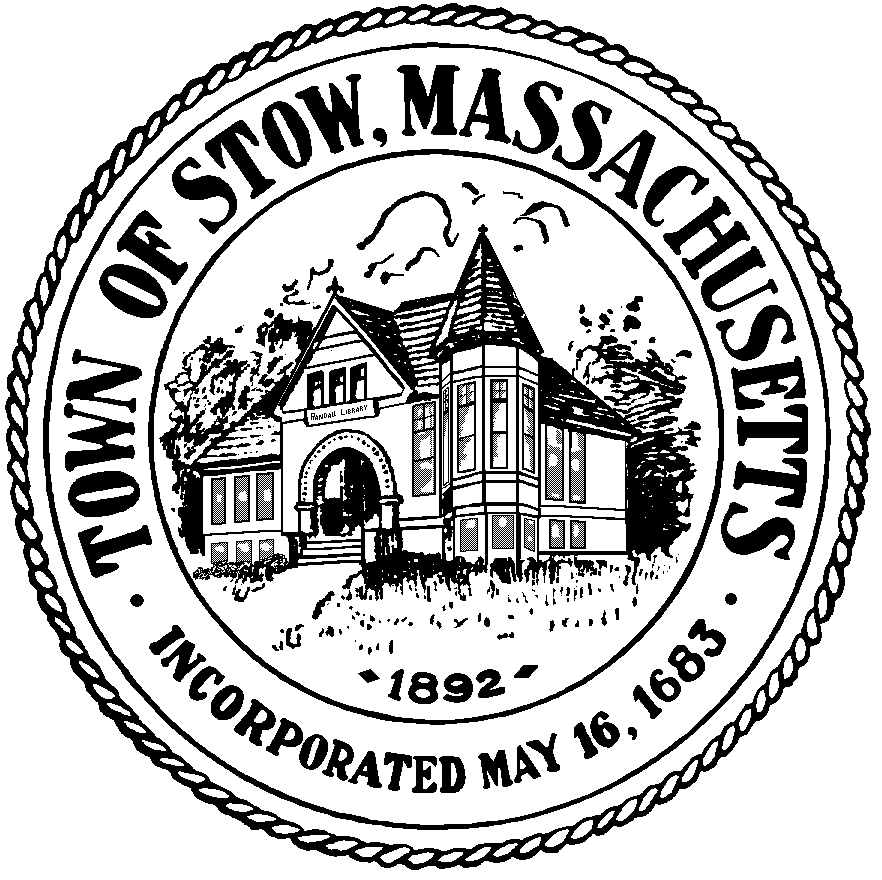 